Leadership and employability skills are developed and practiced at the highest professional level through state-recognized Career and Technical Student Organizations. Leadership skills empower each student to assume responsible roles in family, community, and business and industry environments. The TSA Program of Work documentation demonstrates the activities students have an opportunity to participate in, that extend learning beyond the classroom/laboratory into the community, and provide real world value. This will include community service activities and leadership skill development opportunities available at the local, regional, state, and national level, and will reflect all activities available for your local TSA chapter member. This form should be completed on an annual basis to reflect the student-developed program of work and support student planning efforts. Please see the OSPI Student Extended Leadership Companion Document for additional detailed information. Additional activities may be added. Submission of this form is assurance that CTSO Program of Work is annually planned and associated activities are active on campus as required component of CTE educational program.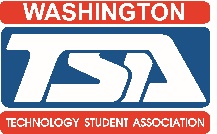 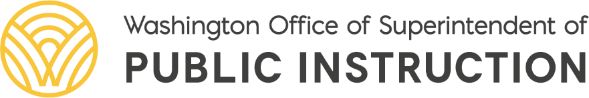 WASHINGTON TECHNOLOGY STUDENT ASSOCIATIONProgram of Work - Extended Learning DocumentationCTSO Program Overview - TSACTSO Program Overview - TSASchool District:      Building(s):      Program Area: CIP Code(s):      Instructor(s):      School Year:      Minimum Qualifications ChecklistAll boxes must be checked.Minimum Qualifications ChecklistAll boxes must be checked.Leadership OrganizationLeadership Organization Student Leadership Structure Established (Ex: Elected officers, committee structure, group roles)  Student led organization; activities are planned, conducted, and evaluated by students     Activities are conducted under the management and/or supervision of a certified CTE instructor  Student Leadership Structure Established (Ex: Elected officers, committee structure, group roles)  Student led organization; activities are planned, conducted, and evaluated by students     Activities are conducted under the management and/or supervision of a certified CTE instructor Program Components Reflected in Program of Activities Check all boxes that apply.Program Components Reflected in Program of Activities Check all boxes that apply.Program Components Reflected in Program of Activities Check all boxes that apply.Program Components Reflected in Program of Activities Check all boxes that apply.Program Components Reflected in Program of Activities Check all boxes that apply.Program Components Reflected in Program of Activities Check all boxes that apply.Program Components Reflected in Program of Activities Check all boxes that apply. Organization and Management Planning and Evaluation 	 Community Service  Leadership Development or Demonstration  Organization and Management Planning and Evaluation 	 Community Service  Leadership Development or Demonstration  Finance and Fundraising 	 Competitive Events 	 Employability and Career Skills Finance and Fundraising 	 Competitive Events 	 Employability and Career Skills Finance and Fundraising 	 Competitive Events 	 Employability and Career Skills Student Recognition 	 Recreational and Social 	 Public Relations and Advocacy  Student Recognition 	 Recreational and Social 	 Public Relations and Advocacy Annual Program of ActivitiesAnnual Program of ActivitiesAnnual Program of ActivitiesAnnual Program of ActivitiesAnnual Program of ActivitiesAnnual Program of ActivitiesAnnual Program of ActivitiesActivities reflected should only address extended learning components of the TSA program; these should be learning and teaching activities related to career and technical education courses or program competencies which occur beyond the scheduled school day and/or school year under the supervision of a certified CTE teacher.  Activities should place emphasis on personal and group activities that improve life skills and align with 21st Century Leadership skills, encourage students to work together, and include cooperative activities with other groups that make the community a better place to live and work.  Activities reflected should only address extended learning components of the TSA program; these should be learning and teaching activities related to career and technical education courses or program competencies which occur beyond the scheduled school day and/or school year under the supervision of a certified CTE teacher.  Activities should place emphasis on personal and group activities that improve life skills and align with 21st Century Leadership skills, encourage students to work together, and include cooperative activities with other groups that make the community a better place to live and work.  Activities reflected should only address extended learning components of the TSA program; these should be learning and teaching activities related to career and technical education courses or program competencies which occur beyond the scheduled school day and/or school year under the supervision of a certified CTE teacher.  Activities should place emphasis on personal and group activities that improve life skills and align with 21st Century Leadership skills, encourage students to work together, and include cooperative activities with other groups that make the community a better place to live and work.  Activities reflected should only address extended learning components of the TSA program; these should be learning and teaching activities related to career and technical education courses or program competencies which occur beyond the scheduled school day and/or school year under the supervision of a certified CTE teacher.  Activities should place emphasis on personal and group activities that improve life skills and align with 21st Century Leadership skills, encourage students to work together, and include cooperative activities with other groups that make the community a better place to live and work.  Activities reflected should only address extended learning components of the TSA program; these should be learning and teaching activities related to career and technical education courses or program competencies which occur beyond the scheduled school day and/or school year under the supervision of a certified CTE teacher.  Activities should place emphasis on personal and group activities that improve life skills and align with 21st Century Leadership skills, encourage students to work together, and include cooperative activities with other groups that make the community a better place to live and work.  Activities reflected should only address extended learning components of the TSA program; these should be learning and teaching activities related to career and technical education courses or program competencies which occur beyond the scheduled school day and/or school year under the supervision of a certified CTE teacher.  Activities should place emphasis on personal and group activities that improve life skills and align with 21st Century Leadership skills, encourage students to work together, and include cooperative activities with other groups that make the community a better place to live and work.  Activities reflected should only address extended learning components of the TSA program; these should be learning and teaching activities related to career and technical education courses or program competencies which occur beyond the scheduled school day and/or school year under the supervision of a certified CTE teacher.  Activities should place emphasis on personal and group activities that improve life skills and align with 21st Century Leadership skills, encourage students to work together, and include cooperative activities with other groups that make the community a better place to live and work.  National or State EventsNational or State EventsNational or State EventsNational or State EventsNational or State EventsNational or State EventsNational or State EventsActivity/EventProgram Component: Program Component: DescriptionWho/When (Responsible Lead/Expected Completion Date):Who/When (Responsible Lead/Expected Completion Date):Focused 21st Century Leadership Skill addressed Locally Planned and Developed EventsLocally Planned and Developed EventsLocally Planned and Developed EventsLocally Planned and Developed EventsLocally Planned and Developed EventsLocally Planned and Developed EventsLocally Planned and Developed Events